                                       Приложение 1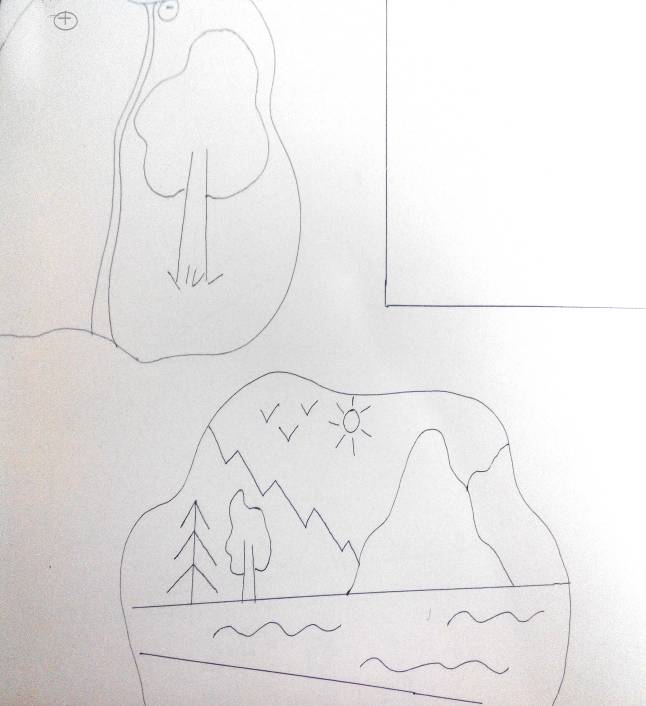 М.А.Байдашкина 265-198-129